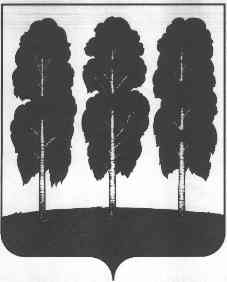 АДМИНИСТРАЦИЯ  БЕРЕЗОВСКОГО РАЙОНАХАНТЫ-МАНСИЙСКОГО АВТОНОМНОГО ОКРУГА – ЮГРЫПОСТАНОВЛЕНИЕ от 22.11.2022                                                                                                        № 1561пгт. БерезовоО внесении изменений в постановление администрации Березовского района от 10.09.2015 № 1126 «Об утверждении Порядка определения размера арендной платы за земельные участки, находящиеся в собственности муниципального образования Березовский район и муниципального образования городское поселение Березово, за исключением земель населенных пунктов»В соответствии с Земельным кодексом Российской Федерации,  постановлением Правительства Ханты-Мансийского автономного округа – Югры от 17.02.2003 № 29-п «Об арендной плате за земельные участки, за исключением земель населенных пунктов»:1. Внести в приложение к постановлению администрации Березовского района от 10.09.2015 № 1126 «Об утверждении Порядка определения размера арендной платы за земельные участки, находящиеся в собственности муниципального образования Березовский район и муниципального образования городское поселение Березово, за исключением земель населенных пунктов» (далее Порядок) следующие изменения:1.1.абзац первый пункта 2 изложить в следующей редакции:	«2. Размер арендной платы в случаях, указанных в пункте 5 статьи 39.7 Земельного кодекса Российской Федерации, абзаце шестом пункта 2.7 статьи 3 Федерального закона от 25 октября 2001 года № 137-ФЗ «О введении в действие Земельного кодекса Российской Федерации», определяется по формуле:»;	1.2. пункт 4 дополнить абзацем вторым следующего содержания:	«Арендная плата за земельные участки, переданные в аренду в случаях, указанных в части 3 статьи 39 Федерального закона от 8 ноября 2007 года № 257-ФЗ «Об автомобильных дорогах и о дорожной деятельности в Российской Федерации и о внесении изменений в отдельные законодательные акты Российской Федерации», определяется в размере одного процента кадастровой стоимости этих земельных участков.»;	1.3. в таблице 1 приложения к Порядку слова «образовательные учреждения» заменить словами «образовательные организации».2. Опубликовать настоящее постановление в газете «Жизнь Югры» и разместить на официальном веб-сайте органов местного самоуправления Березовского района.3. Настоящее постановление вступает в силу после его официального опубликования. И.о. глава района                                                                                             С.Н. Титов